Publicado en  el 02/07/2014 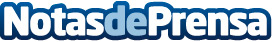 El aeropuerto de Málaga comienza a utilizar  el sistema biométrico de Indra para automatizar  el control de frontera El sistema ABC (Automated Border Control) de gestión y control automatizado de frontera que Indra ha implantado en UTE con IECISA en el aeropuerto de Málaga entró en servicio ayer martes. Esta  solución verifica en sólo unos segundos la documentación del pasajero y comprueba su identidad mediante el análisis de sus parámetros biométricos. Se logra de esta forma evitar esperas y colas mejorando al mismo tiempo la seguridad.Datos de contacto:IndraNota de prensa publicada en: https://www.notasdeprensa.es/el-aeropuerto-de-malaga-comienza-a-utilizar-el_1 Categorias: E-Commerce Ciberseguridad http://www.notasdeprensa.es